
Introforløb for administrative funktionerI dette dokument har vi forsøgt, at samle det vi mener, kunne være oplagt for nyansatte indenfor administrative funktioner. Vi håber at nedenstående indhold gør dig klogere på hvad Dansk Fjernvarme tilbyder og hvilken branche vi repræsenterer.Har du forslag til indhold, må du gerne kontakte projekt- og kommunikationskonsulent, Signe Matzen, sim@danskfjernvarme.dk. Introduktionsvideo til fjernvarmeIntroduktionsvideo til fjernvarme, se den her.Introduktionsvideo til brancheforeningen Dansk FjernvarmeIntroduktionsvideo til foreningen Dansk Fjernvarme, se den her.Lær lidt mere om Dansk Fjernvarme, se ældrevideoer om Dansk Fjernvarme på YouTubeDansk Fjernvarmes årsberetning 2019 Dansk Fjernvarmes årsberetning 2020 Dansk Fjernvarmes årsberetning 2021Dansk Fjernvarmes årsberetning 2022Nyheder på hjemmesidenVi leverer alle hverdage to nyhedsbreve, Forsyning & Energi, og Dagens Overblik, begge nyhedsbreve kan du tilmelde dig her. Derudover har vi også vores nyhedsbrev Medlemsnyt som indeholder eksklusivt indhold til vores medlemmer, det kan du også tilmelde dig her.Kurser og Arrangementer af særlig interesse for adm. og regnskabsmedarbejdere Hos Dansk Fjernvarme har vi kurser og arrangementer målrettet administrative medarbejdere, se dem her.Hvor du med fordel kan filtrere på emnet:Administration & ØkonomiJuraFjernvarmeforsyning er et stærkt reguleret område. Dels er der de ”almindelige” lovgivningsmæssige rammer i form af Varmeforsyningsloven, men derudover er en række tilknyttede bekendtgørelser, samt vejledninger til disse bekendtgørelser. Lovgivningen suppleres af en hel række afgørelser fra Ankenævnet på Energiområdet, Forsyningstilsynet, Energistyrelsen og Energiklagenævnet. Derudover gælder bygningsreglement, målerbekendtgørelse og mange andre regulativer for levering af fjernvarme.Læs mere på hjemmesiden om de lovgivningsmæssige rammer for fjernvarmeMyndighederne og klageinstanser på fjernvarmeområdetDansk Fjernvarme giver her et overblik over de ministerier, styrelser og tilsyn, der har særligt betydning for fjernvarmeselskaberne. Læs mere på hjemmesiden om myndigheder og klageinstanser  Fjernvarmeselskabets økonomiVores hjemmeside indeholder en masse viden. Vi har et punkt der hedder ”Fjernvarmeselskabets økonomi” har vi samlet en masse viden om bl.a.:Afgifter og tilskudOmlægning af regnskabsårHenlæggelserBudgetlægning m.m.Alt dette kan du læse mere om her.Ønsker du at lære mere om fjernvarme generelt har vi lavet tre videoer.Videoerne finder du nederst på følgende side.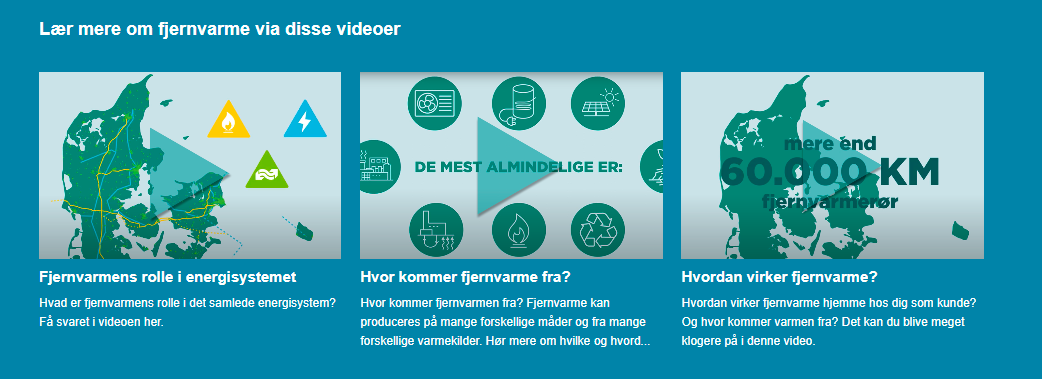 